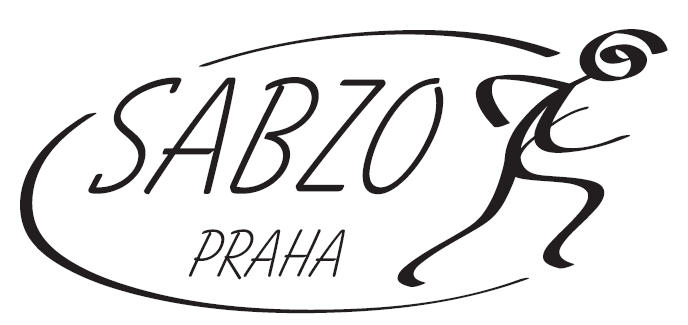 Cibulka – Košířský okruh2. ročníkZávodníci se účastní závodu na vlastní nebezpečí. Za veškeré odložené věci závodníků organizátor nebere zodpovědnost, po závodě neproběhne vyhlášení vítězů, posezení po závodě v restauraci Ladronka  Pořadatel + informace: Stanislav Slamiak č.t. 704799436        Datum:1.října 2022Místo:U lesíka 5a, Praha 5 – Košíře, start a prezentace u jezírka pod DianouTrať:Ženy i muži 4,5 km - asfalt a terénStart:V 11.00 hod.   Startovné:Členové Sabzo 0,- Kč, příchozí 50 Kč,- Přihlášky:  na místě startu – od 10:15 do 10:45, pod jezírkem u bývalého altánuDopravní spojení:Autobusem č.123 na zastávku U lesíka, poté směr rozhledna Cibulka, dolů k jezírkuTramvají č.9,10 zastávka Poštovka, pěšky směr park Cibulka k jezírku pod Dianou